East Hills Boys High School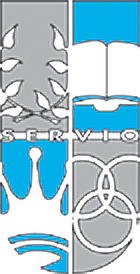 RECREATIONAL SPORT CONSENT FORMSeason One, 2023Dear Parent/Guardian,Your son has selected one of the recreational sports listed below as his choice for Season One sport. The season runs from each Tuesday from 14 February to 23 May from 12.45pm – 2.30pm.Each of the recreational sports requires a payment per week and involves your son leaving the school on a Tuesday afternoon to participate in the sport at a privately run facility. In order to gain the full benefit of recreational sport, your son must be on his best behavior at all times.Listed below are the sports offered at the school for season one:Recreational sports:*cost was revised at business meeting after sport selection processThe school requires the following commitment from all students:All recreational sports that require a FEE for transportation and / or the hire of venue or equipment are paid to the sport teacher at the start of sport. All students will always travel to and from sport by bus, train or on foot under the supervision of a teacher.Students may need PERSONAL PROTECTIVE EQUIPMENT to participate in the selected sport.Students will not be allowed to participate in sport unless they are in full school sports uniform.The school recommends that each student wear a suitable hat and sunscreen when outdoors and provide their own water.Attend a final sport roll call conducted at 2.20pm at the school.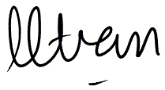 M.Tran								P. Abboud     Sports Organiser      						         	 Principal	East Hills Boys High SchoolPlease return this form to your recreational sport teacher.I hereby consent to my son participating in the following recreational sport for the duration of Season 1, 2023. STUDENT’S NAME: (Given) ________________________	(Surname) _____________________________YEAR: ____________ 	ROLL CALL: ____________SPORT: __________________________________________Special needs of my child which supervising staff should be aware of are:Medical (please state) _____________________________________________________________Allergies (please state) ____________________________________________________________Allergy to the following medication/s ________________________________________________I understand that First Aid/Medical Aid will be provided to or organised for my child if staff consider it necessary. SIGNATURE OF PARENT/CAREGIVER: ____________________________ DATE: ____________NOTE: Students will not be permitted to attend sport if this note has not been returned.SportVenueYear Group/sCost per weekFitness Local PananiaPanania DiggersYear 9 & Year 10$10 per week*TennisPanania RSLYear 9 & Year 10$6 per weekTennisSmith ParkYear 8$5 per weekTen Pin BowlingRevesby Workers ClubYear 8, Year 9 & Year 10$7.50 per week*BasketballSmith ParkYear 8Nil